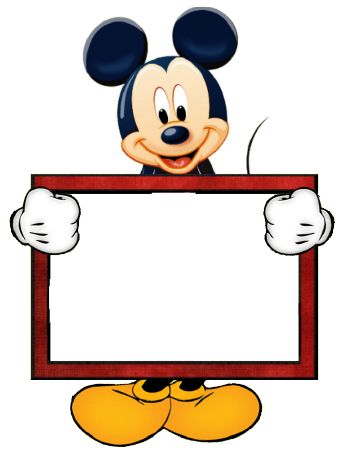 \\	( 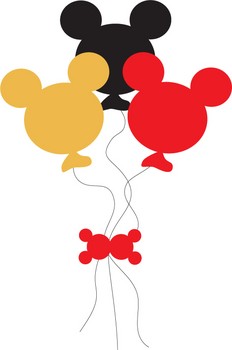 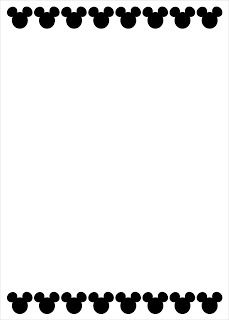 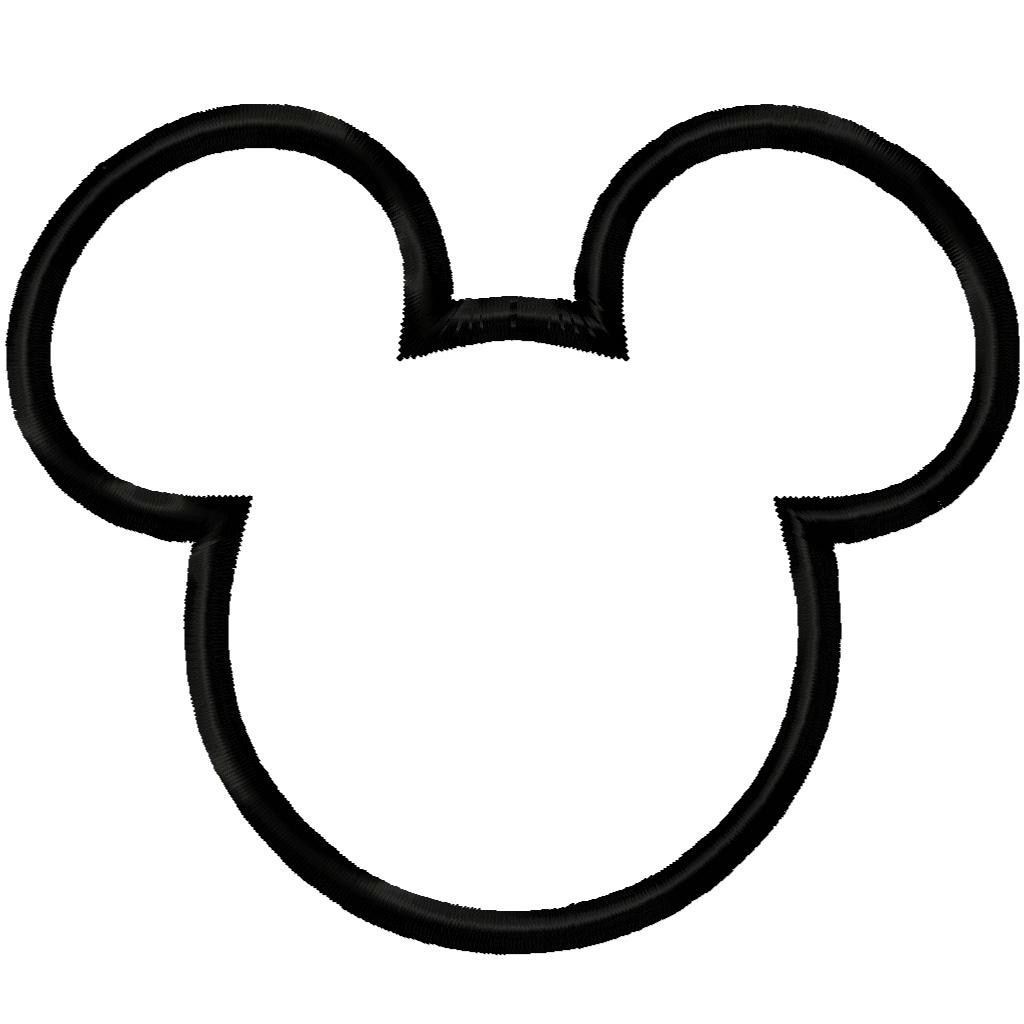 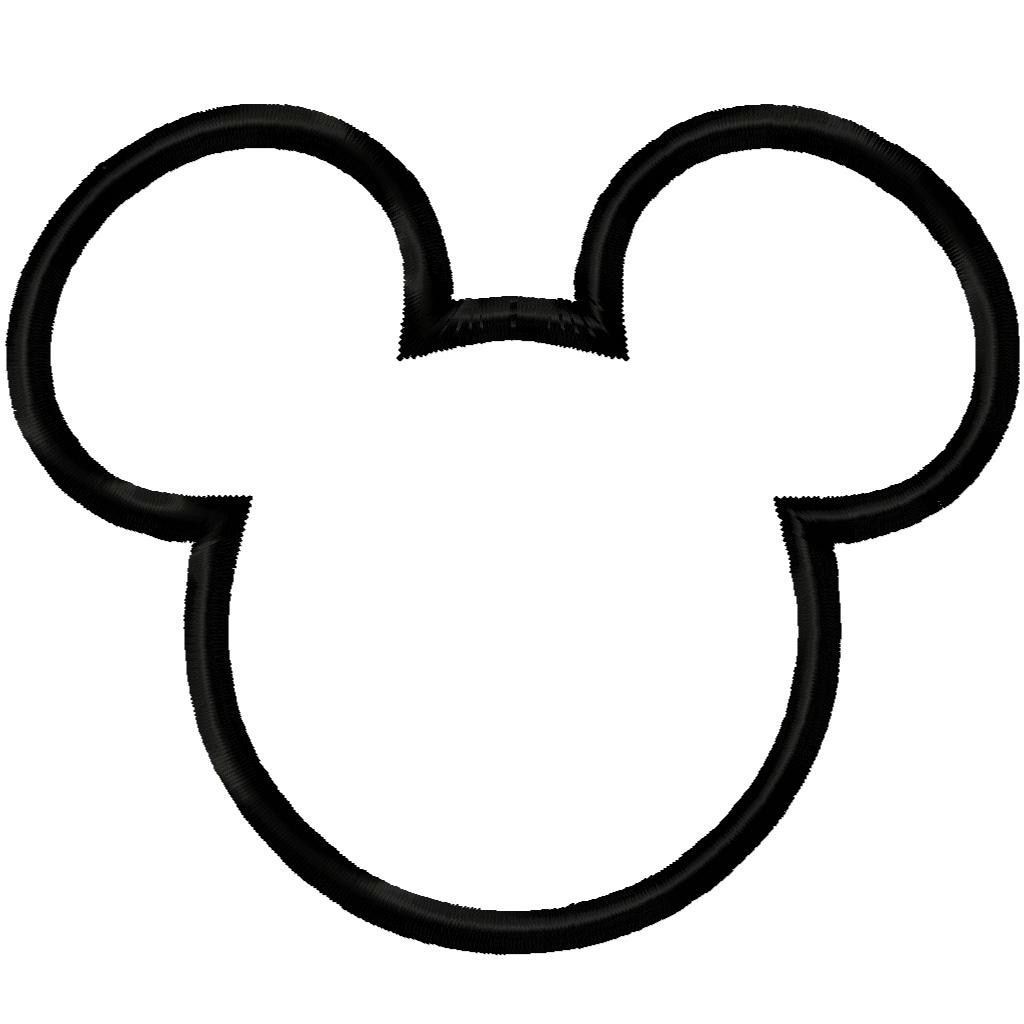 